Eastern Shore Rural Health System, Inc.
Authorization for Release of Information / Obtaining Health Records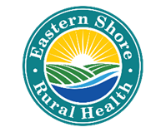 Information Requested for: Information Requested for: Information Requested for: Information Requested for: Information Requested for: Information Requested for: Information Requested for: Information Requested for: Information Requested for: Information Requested for: Information Requested for: Information Requested for: Information Requested for: Information Requested for: Information Requested for: Information Requested for: Patient Name:Date of Birth (Mo./Day/Yr.):Date of Birth (Mo./Day/Yr.):Date of Birth (Mo./Day/Yr.):Date of Birth (Mo./Day/Yr.):Date of Birth (Mo./Day/Yr.):Date of Birth (Mo./Day/Yr.):Former Name: Medical Record #:Medical Record #:Medical Record #:Medical Record #:Medical Record #:Medical Record #:Address: City:City:State:Zip:Zip:Day Phone:Email:Email:Email:I Hereby Authorize                                                           To Disclose my Protected Health Information ToI Hereby Authorize                                                           To Disclose my Protected Health Information ToI Hereby Authorize                                                           To Disclose my Protected Health Information ToI Hereby Authorize                                                           To Disclose my Protected Health Information ToI Hereby Authorize                                                           To Disclose my Protected Health Information ToI Hereby Authorize                                                           To Disclose my Protected Health Information ToI Hereby Authorize                                                           To Disclose my Protected Health Information ToI Hereby Authorize                                                           To Disclose my Protected Health Information ToI Hereby Authorize                                                           To Disclose my Protected Health Information ToI Hereby Authorize                                                           To Disclose my Protected Health Information ToI Hereby Authorize                                                           To Disclose my Protected Health Information ToI Hereby Authorize                                                           To Disclose my Protected Health Information ToI Hereby Authorize                                                           To Disclose my Protected Health Information ToI Hereby Authorize                                                           To Disclose my Protected Health Information ToI Hereby Authorize                                                           To Disclose my Protected Health Information ToI Hereby Authorize                                                           To Disclose my Protected Health Information ToNameNameNameNameNameNameNameNameNameNameNameNameNameNameNameNameAddressAddressAddressAddressAddressAddressAddressAddressAddressAddressAddressAddressAddressAddressAddressAddressCity, State & ZipCity, State & ZipCity, State & ZipCity, State & ZipCity, State & ZipCity, State & ZipCity, State & ZipCity, State & ZipCity, State & ZipCity, State & ZipCity, State & ZipCity, State & ZipCity, State & ZipCity, State & ZipCity, State & ZipCity, State & ZipPhonePhonePhonePhonePhonePhonePhonePhonePhonePhonePhonePhonePhonePhonePhonePhoneFaxFaxFaxFaxFaxFaxFaxFaxFaxFaxFaxFaxFaxFaxFaxFaxInformation to be Released  Information to be Released  Information to be Released  Information to be Released  Information to be Released  Information to be Released  Dates Requested (Year to Year): _________ to ________Dates Requested (Year to Year): _________ to ________Dates Requested (Year to Year): _________ to ________Dates Requested (Year to Year): _________ to ________Dates Requested (Year to Year): _________ to ________Dates Requested (Year to Year): _________ to ________Dates Requested (Year to Year): _________ to ________Dates Requested (Year to Year): _________ to ________Dates Requested (Year to Year): _________ to ________Dates Requested (Year to Year): _________ to ________  Verbal Communication
  Discharge Summary   _________  Emergency Records   _________  Verbal Communication
  Discharge Summary   _________  Emergency Records   _________  Verbal Communication
  Discharge Summary   _________  Emergency Records   _________  Exam Progress Reports __________  History and Physical _____________  Immunization Records ___________  Exam Progress Reports __________  History and Physical _____________  Immunization Records ___________  Exam Progress Reports __________  History and Physical _____________  Immunization Records ___________  Exam Progress Reports __________  History and Physical _____________  Immunization Records ___________  Exam Progress Reports __________  History and Physical _____________  Immunization Records ___________  Exam Progress Reports __________  History and Physical _____________  Immunization Records ___________  Exam Progress Reports __________  History and Physical _____________  Immunization Records ___________  Lab / X-Ray Reports ___________  Medication Records ___________  Other _____________________  Dental _____________________  Lab / X-Ray Reports ___________  Medication Records ___________  Other _____________________  Dental _____________________  Lab / X-Ray Reports ___________  Medication Records ___________  Other _____________________  Dental _____________________  Lab / X-Ray Reports ___________  Medication Records ___________  Other _____________________  Dental _____________________  Lab / X-Ray Reports ___________  Medication Records ___________  Other _____________________  Dental _____________________  Lab / X-Ray Reports ___________  Medication Records ___________  Other _____________________  Dental _____________________I specifically authorize the release of information relating to: I specifically authorize the release of information relating to: I specifically authorize the release of information relating to: I specifically authorize the release of information relating to: I specifically authorize the release of information relating to: I specifically authorize the release of information relating to: I specifically authorize the release of information relating to: I specifically authorize the release of information relating to: I specifically authorize the release of information relating to: I specifically authorize the release of information relating to: I specifically authorize the release of information relating to: I specifically authorize the release of information relating to: I specifically authorize the release of information relating to: I specifically authorize the release of information relating to: I specifically authorize the release of information relating to: I specifically authorize the release of information relating to:   Substance Use / Substance Use Treatment (Including Alcohol / Drug Use)
  Mental / Behavioral Health Treatment  HIV Related Information (e.g., AIDS-Related Testing) 
  Substance Use / Substance Use Treatment (Including Alcohol / Drug Use)
  Mental / Behavioral Health Treatment  HIV Related Information (e.g., AIDS-Related Testing) 
  Substance Use / Substance Use Treatment (Including Alcohol / Drug Use)
  Mental / Behavioral Health Treatment  HIV Related Information (e.g., AIDS-Related Testing) 
  Substance Use / Substance Use Treatment (Including Alcohol / Drug Use)
  Mental / Behavioral Health Treatment  HIV Related Information (e.g., AIDS-Related Testing) 
  Substance Use / Substance Use Treatment (Including Alcohol / Drug Use)
  Mental / Behavioral Health Treatment  HIV Related Information (e.g., AIDS-Related Testing) 
  Substance Use / Substance Use Treatment (Including Alcohol / Drug Use)
  Mental / Behavioral Health Treatment  HIV Related Information (e.g., AIDS-Related Testing) 
  Substance Use / Substance Use Treatment (Including Alcohol / Drug Use)
  Mental / Behavioral Health Treatment  HIV Related Information (e.g., AIDS-Related Testing) 
  Substance Use / Substance Use Treatment (Including Alcohol / Drug Use)
  Mental / Behavioral Health Treatment  HIV Related Information (e.g., AIDS-Related Testing) 
  Substance Use / Substance Use Treatment (Including Alcohol / Drug Use)
  Mental / Behavioral Health Treatment  HIV Related Information (e.g., AIDS-Related Testing) 
  Substance Use / Substance Use Treatment (Including Alcohol / Drug Use)
  Mental / Behavioral Health Treatment  HIV Related Information (e.g., AIDS-Related Testing) 
  Substance Use / Substance Use Treatment (Including Alcohol / Drug Use)
  Mental / Behavioral Health Treatment  HIV Related Information (e.g., AIDS-Related Testing) 
  Substance Use / Substance Use Treatment (Including Alcohol / Drug Use)
  Mental / Behavioral Health Treatment  HIV Related Information (e.g., AIDS-Related Testing) 
  Substance Use / Substance Use Treatment (Including Alcohol / Drug Use)
  Mental / Behavioral Health Treatment  HIV Related Information (e.g., AIDS-Related Testing) 
  Substance Use / Substance Use Treatment (Including Alcohol / Drug Use)
  Mental / Behavioral Health Treatment  HIV Related Information (e.g., AIDS-Related Testing) 
  Substance Use / Substance Use Treatment (Including Alcohol / Drug Use)
  Mental / Behavioral Health Treatment  HIV Related Information (e.g., AIDS-Related Testing) 
  Substance Use / Substance Use Treatment (Including Alcohol / Drug Use)
  Mental / Behavioral Health Treatment  HIV Related Information (e.g., AIDS-Related Testing) 
I understand that my substance use disorder treatment records, if any, are protected under Federal regulations governing Confidentiality and Drug Abuse Patient Records, 42 C.F.R. Part 2, and the Health Insurance Portability and Accountability Act of 1996 (“HIPAA”), 45 C.F.R. pts 160 & 164, and cannot be disclosed without my written consent unless otherwise required for by the regulations, by other applicable law, or by an Order of a court. I understand that my substance use disorder treatment records, if any, are protected under Federal regulations governing Confidentiality and Drug Abuse Patient Records, 42 C.F.R. Part 2, and the Health Insurance Portability and Accountability Act of 1996 (“HIPAA”), 45 C.F.R. pts 160 & 164, and cannot be disclosed without my written consent unless otherwise required for by the regulations, by other applicable law, or by an Order of a court. I understand that my substance use disorder treatment records, if any, are protected under Federal regulations governing Confidentiality and Drug Abuse Patient Records, 42 C.F.R. Part 2, and the Health Insurance Portability and Accountability Act of 1996 (“HIPAA”), 45 C.F.R. pts 160 & 164, and cannot be disclosed without my written consent unless otherwise required for by the regulations, by other applicable law, or by an Order of a court. I understand that my substance use disorder treatment records, if any, are protected under Federal regulations governing Confidentiality and Drug Abuse Patient Records, 42 C.F.R. Part 2, and the Health Insurance Portability and Accountability Act of 1996 (“HIPAA”), 45 C.F.R. pts 160 & 164, and cannot be disclosed without my written consent unless otherwise required for by the regulations, by other applicable law, or by an Order of a court. I understand that my substance use disorder treatment records, if any, are protected under Federal regulations governing Confidentiality and Drug Abuse Patient Records, 42 C.F.R. Part 2, and the Health Insurance Portability and Accountability Act of 1996 (“HIPAA”), 45 C.F.R. pts 160 & 164, and cannot be disclosed without my written consent unless otherwise required for by the regulations, by other applicable law, or by an Order of a court. I understand that my substance use disorder treatment records, if any, are protected under Federal regulations governing Confidentiality and Drug Abuse Patient Records, 42 C.F.R. Part 2, and the Health Insurance Portability and Accountability Act of 1996 (“HIPAA”), 45 C.F.R. pts 160 & 164, and cannot be disclosed without my written consent unless otherwise required for by the regulations, by other applicable law, or by an Order of a court. I understand that my substance use disorder treatment records, if any, are protected under Federal regulations governing Confidentiality and Drug Abuse Patient Records, 42 C.F.R. Part 2, and the Health Insurance Portability and Accountability Act of 1996 (“HIPAA”), 45 C.F.R. pts 160 & 164, and cannot be disclosed without my written consent unless otherwise required for by the regulations, by other applicable law, or by an Order of a court. I understand that my substance use disorder treatment records, if any, are protected under Federal regulations governing Confidentiality and Drug Abuse Patient Records, 42 C.F.R. Part 2, and the Health Insurance Portability and Accountability Act of 1996 (“HIPAA”), 45 C.F.R. pts 160 & 164, and cannot be disclosed without my written consent unless otherwise required for by the regulations, by other applicable law, or by an Order of a court. I understand that my substance use disorder treatment records, if any, are protected under Federal regulations governing Confidentiality and Drug Abuse Patient Records, 42 C.F.R. Part 2, and the Health Insurance Portability and Accountability Act of 1996 (“HIPAA”), 45 C.F.R. pts 160 & 164, and cannot be disclosed without my written consent unless otherwise required for by the regulations, by other applicable law, or by an Order of a court. I understand that my substance use disorder treatment records, if any, are protected under Federal regulations governing Confidentiality and Drug Abuse Patient Records, 42 C.F.R. Part 2, and the Health Insurance Portability and Accountability Act of 1996 (“HIPAA”), 45 C.F.R. pts 160 & 164, and cannot be disclosed without my written consent unless otherwise required for by the regulations, by other applicable law, or by an Order of a court. I understand that my substance use disorder treatment records, if any, are protected under Federal regulations governing Confidentiality and Drug Abuse Patient Records, 42 C.F.R. Part 2, and the Health Insurance Portability and Accountability Act of 1996 (“HIPAA”), 45 C.F.R. pts 160 & 164, and cannot be disclosed without my written consent unless otherwise required for by the regulations, by other applicable law, or by an Order of a court. I understand that my substance use disorder treatment records, if any, are protected under Federal regulations governing Confidentiality and Drug Abuse Patient Records, 42 C.F.R. Part 2, and the Health Insurance Portability and Accountability Act of 1996 (“HIPAA”), 45 C.F.R. pts 160 & 164, and cannot be disclosed without my written consent unless otherwise required for by the regulations, by other applicable law, or by an Order of a court. I understand that my substance use disorder treatment records, if any, are protected under Federal regulations governing Confidentiality and Drug Abuse Patient Records, 42 C.F.R. Part 2, and the Health Insurance Portability and Accountability Act of 1996 (“HIPAA”), 45 C.F.R. pts 160 & 164, and cannot be disclosed without my written consent unless otherwise required for by the regulations, by other applicable law, or by an Order of a court. I understand that my substance use disorder treatment records, if any, are protected under Federal regulations governing Confidentiality and Drug Abuse Patient Records, 42 C.F.R. Part 2, and the Health Insurance Portability and Accountability Act of 1996 (“HIPAA”), 45 C.F.R. pts 160 & 164, and cannot be disclosed without my written consent unless otherwise required for by the regulations, by other applicable law, or by an Order of a court. I understand that my substance use disorder treatment records, if any, are protected under Federal regulations governing Confidentiality and Drug Abuse Patient Records, 42 C.F.R. Part 2, and the Health Insurance Portability and Accountability Act of 1996 (“HIPAA”), 45 C.F.R. pts 160 & 164, and cannot be disclosed without my written consent unless otherwise required for by the regulations, by other applicable law, or by an Order of a court. I understand that my substance use disorder treatment records, if any, are protected under Federal regulations governing Confidentiality and Drug Abuse Patient Records, 42 C.F.R. Part 2, and the Health Insurance Portability and Accountability Act of 1996 (“HIPAA”), 45 C.F.R. pts 160 & 164, and cannot be disclosed without my written consent unless otherwise required for by the regulations, by other applicable law, or by an Order of a court. Purpose of Disclosure:  There is no charge for copies sent to facilities for on-going care.  Purpose of Disclosure:  There is no charge for copies sent to facilities for on-going care.  Purpose of Disclosure:  There is no charge for copies sent to facilities for on-going care.  Purpose of Disclosure:  There is no charge for copies sent to facilities for on-going care.  Purpose of Disclosure:  There is no charge for copies sent to facilities for on-going care.  Purpose of Disclosure:  There is no charge for copies sent to facilities for on-going care.  Purpose of Disclosure:  There is no charge for copies sent to facilities for on-going care.  Purpose of Disclosure:  There is no charge for copies sent to facilities for on-going care.  Purpose of Disclosure:  There is no charge for copies sent to facilities for on-going care.  Purpose of Disclosure:  There is no charge for copies sent to facilities for on-going care.  Purpose of Disclosure:  There is no charge for copies sent to facilities for on-going care.  Purpose of Disclosure:  There is no charge for copies sent to facilities for on-going care.  Purpose of Disclosure:  There is no charge for copies sent to facilities for on-going care.  Purpose of Disclosure:  There is no charge for copies sent to facilities for on-going care.  Purpose of Disclosure:  There is no charge for copies sent to facilities for on-going care.  Purpose of Disclosure:  There is no charge for copies sent to facilities for on-going care.    Transfer of Care
  Consultation  Coordination of Care  Disability  Transfer of Care
  Consultation  Coordination of Care  Disability  School / Academic  Legal (Please Specify): **______________________________________  Personal Access (Specify): **     Copy     Inspection     Summary  Other (Please Specify): __________________________________________** Charges may apply.  Prior to release charges will be discussed with requestor.  School / Academic  Legal (Please Specify): **______________________________________  Personal Access (Specify): **     Copy     Inspection     Summary  Other (Please Specify): __________________________________________** Charges may apply.  Prior to release charges will be discussed with requestor.  School / Academic  Legal (Please Specify): **______________________________________  Personal Access (Specify): **     Copy     Inspection     Summary  Other (Please Specify): __________________________________________** Charges may apply.  Prior to release charges will be discussed with requestor.  School / Academic  Legal (Please Specify): **______________________________________  Personal Access (Specify): **     Copy     Inspection     Summary  Other (Please Specify): __________________________________________** Charges may apply.  Prior to release charges will be discussed with requestor.  School / Academic  Legal (Please Specify): **______________________________________  Personal Access (Specify): **     Copy     Inspection     Summary  Other (Please Specify): __________________________________________** Charges may apply.  Prior to release charges will be discussed with requestor.  School / Academic  Legal (Please Specify): **______________________________________  Personal Access (Specify): **     Copy     Inspection     Summary  Other (Please Specify): __________________________________________** Charges may apply.  Prior to release charges will be discussed with requestor.  School / Academic  Legal (Please Specify): **______________________________________  Personal Access (Specify): **     Copy     Inspection     Summary  Other (Please Specify): __________________________________________** Charges may apply.  Prior to release charges will be discussed with requestor.  School / Academic  Legal (Please Specify): **______________________________________  Personal Access (Specify): **     Copy     Inspection     Summary  Other (Please Specify): __________________________________________** Charges may apply.  Prior to release charges will be discussed with requestor.  School / Academic  Legal (Please Specify): **______________________________________  Personal Access (Specify): **     Copy     Inspection     Summary  Other (Please Specify): __________________________________________** Charges may apply.  Prior to release charges will be discussed with requestor.  School / Academic  Legal (Please Specify): **______________________________________  Personal Access (Specify): **     Copy     Inspection     Summary  Other (Please Specify): __________________________________________** Charges may apply.  Prior to release charges will be discussed with requestor.  School / Academic  Legal (Please Specify): **______________________________________  Personal Access (Specify): **     Copy     Inspection     Summary  Other (Please Specify): __________________________________________** Charges may apply.  Prior to release charges will be discussed with requestor.  School / Academic  Legal (Please Specify): **______________________________________  Personal Access (Specify): **     Copy     Inspection     Summary  Other (Please Specify): __________________________________________** Charges may apply.  Prior to release charges will be discussed with requestor.  School / Academic  Legal (Please Specify): **______________________________________  Personal Access (Specify): **     Copy     Inspection     Summary  Other (Please Specify): __________________________________________** Charges may apply.  Prior to release charges will be discussed with requestor.  School / Academic  Legal (Please Specify): **______________________________________  Personal Access (Specify): **     Copy     Inspection     Summary  Other (Please Specify): __________________________________________** Charges may apply.  Prior to release charges will be discussed with requestor.Method of Delivery of Records:  To be determined based on number of pages and electronic capabilities.Method of Delivery of Records:  To be determined based on number of pages and electronic capabilities.Method of Delivery of Records:  To be determined based on number of pages and electronic capabilities.Method of Delivery of Records:  To be determined based on number of pages and electronic capabilities.Method of Delivery of Records:  To be determined based on number of pages and electronic capabilities.Method of Delivery of Records:  To be determined based on number of pages and electronic capabilities.Method of Delivery of Records:  To be determined based on number of pages and electronic capabilities.Method of Delivery of Records:  To be determined based on number of pages and electronic capabilities.Method of Delivery of Records:  To be determined based on number of pages and electronic capabilities.Method of Delivery of Records:  To be determined based on number of pages and electronic capabilities.Method of Delivery of Records:  To be determined based on number of pages and electronic capabilities.Method of Delivery of Records:  To be determined based on number of pages and electronic capabilities.Method of Delivery of Records:  To be determined based on number of pages and electronic capabilities.Method of Delivery of Records:  To be determined based on number of pages and electronic capabilities.Method of Delivery of Records:  To be determined based on number of pages and electronic capabilities.Method of Delivery of Records:  To be determined based on number of pages and electronic capabilities.Patient Understanding: Patient Understanding: Patient Understanding: Patient Understanding: Patient Understanding: Patient Understanding: Patient Understanding: Patient Understanding: Patient Understanding: Patient Understanding: Patient Understanding: Patient Understanding: Patient Understanding: Patient Understanding: Patient Understanding: Patient Understanding: I certify that I am 18 years of age or older or am the legal representative (e.g., parent, legal guardian, legal custodian, conservator, guardian ad litem, attorney-in-fact under a power of attorney, or executor of decedent) of the service recipient, excepting in circumstances whereby I have medical consent to services as designated by State and / or Federal Law (i.e., Substance Use, Mental Health Treatment, Sexually Transmitted Disease Treatment). I understand that the records I authorize for release may include information about family planning services and communicable diseases. I also understand that by authorizing release of records, there may be limited information included about substance use and/or behavioral health diagnoses and treatment in the record.I understand that this authorization is valid for 12-months from the date of signature and that I may revoke this authorization by written notification signed by me, and that it will not affect any information released prior to written notification of revocation. I certify that I am 18 years of age or older or am the legal representative (e.g., parent, legal guardian, legal custodian, conservator, guardian ad litem, attorney-in-fact under a power of attorney, or executor of decedent) of the service recipient, excepting in circumstances whereby I have medical consent to services as designated by State and / or Federal Law (i.e., Substance Use, Mental Health Treatment, Sexually Transmitted Disease Treatment). I understand that the records I authorize for release may include information about family planning services and communicable diseases. I also understand that by authorizing release of records, there may be limited information included about substance use and/or behavioral health diagnoses and treatment in the record.I understand that this authorization is valid for 12-months from the date of signature and that I may revoke this authorization by written notification signed by me, and that it will not affect any information released prior to written notification of revocation. I certify that I am 18 years of age or older or am the legal representative (e.g., parent, legal guardian, legal custodian, conservator, guardian ad litem, attorney-in-fact under a power of attorney, or executor of decedent) of the service recipient, excepting in circumstances whereby I have medical consent to services as designated by State and / or Federal Law (i.e., Substance Use, Mental Health Treatment, Sexually Transmitted Disease Treatment). I understand that the records I authorize for release may include information about family planning services and communicable diseases. I also understand that by authorizing release of records, there may be limited information included about substance use and/or behavioral health diagnoses and treatment in the record.I understand that this authorization is valid for 12-months from the date of signature and that I may revoke this authorization by written notification signed by me, and that it will not affect any information released prior to written notification of revocation. I certify that I am 18 years of age or older or am the legal representative (e.g., parent, legal guardian, legal custodian, conservator, guardian ad litem, attorney-in-fact under a power of attorney, or executor of decedent) of the service recipient, excepting in circumstances whereby I have medical consent to services as designated by State and / or Federal Law (i.e., Substance Use, Mental Health Treatment, Sexually Transmitted Disease Treatment). I understand that the records I authorize for release may include information about family planning services and communicable diseases. I also understand that by authorizing release of records, there may be limited information included about substance use and/or behavioral health diagnoses and treatment in the record.I understand that this authorization is valid for 12-months from the date of signature and that I may revoke this authorization by written notification signed by me, and that it will not affect any information released prior to written notification of revocation. I certify that I am 18 years of age or older or am the legal representative (e.g., parent, legal guardian, legal custodian, conservator, guardian ad litem, attorney-in-fact under a power of attorney, or executor of decedent) of the service recipient, excepting in circumstances whereby I have medical consent to services as designated by State and / or Federal Law (i.e., Substance Use, Mental Health Treatment, Sexually Transmitted Disease Treatment). I understand that the records I authorize for release may include information about family planning services and communicable diseases. I also understand that by authorizing release of records, there may be limited information included about substance use and/or behavioral health diagnoses and treatment in the record.I understand that this authorization is valid for 12-months from the date of signature and that I may revoke this authorization by written notification signed by me, and that it will not affect any information released prior to written notification of revocation. I certify that I am 18 years of age or older or am the legal representative (e.g., parent, legal guardian, legal custodian, conservator, guardian ad litem, attorney-in-fact under a power of attorney, or executor of decedent) of the service recipient, excepting in circumstances whereby I have medical consent to services as designated by State and / or Federal Law (i.e., Substance Use, Mental Health Treatment, Sexually Transmitted Disease Treatment). I understand that the records I authorize for release may include information about family planning services and communicable diseases. I also understand that by authorizing release of records, there may be limited information included about substance use and/or behavioral health diagnoses and treatment in the record.I understand that this authorization is valid for 12-months from the date of signature and that I may revoke this authorization by written notification signed by me, and that it will not affect any information released prior to written notification of revocation. I certify that I am 18 years of age or older or am the legal representative (e.g., parent, legal guardian, legal custodian, conservator, guardian ad litem, attorney-in-fact under a power of attorney, or executor of decedent) of the service recipient, excepting in circumstances whereby I have medical consent to services as designated by State and / or Federal Law (i.e., Substance Use, Mental Health Treatment, Sexually Transmitted Disease Treatment). I understand that the records I authorize for release may include information about family planning services and communicable diseases. I also understand that by authorizing release of records, there may be limited information included about substance use and/or behavioral health diagnoses and treatment in the record.I understand that this authorization is valid for 12-months from the date of signature and that I may revoke this authorization by written notification signed by me, and that it will not affect any information released prior to written notification of revocation. I certify that I am 18 years of age or older or am the legal representative (e.g., parent, legal guardian, legal custodian, conservator, guardian ad litem, attorney-in-fact under a power of attorney, or executor of decedent) of the service recipient, excepting in circumstances whereby I have medical consent to services as designated by State and / or Federal Law (i.e., Substance Use, Mental Health Treatment, Sexually Transmitted Disease Treatment). I understand that the records I authorize for release may include information about family planning services and communicable diseases. I also understand that by authorizing release of records, there may be limited information included about substance use and/or behavioral health diagnoses and treatment in the record.I understand that this authorization is valid for 12-months from the date of signature and that I may revoke this authorization by written notification signed by me, and that it will not affect any information released prior to written notification of revocation. I certify that I am 18 years of age or older or am the legal representative (e.g., parent, legal guardian, legal custodian, conservator, guardian ad litem, attorney-in-fact under a power of attorney, or executor of decedent) of the service recipient, excepting in circumstances whereby I have medical consent to services as designated by State and / or Federal Law (i.e., Substance Use, Mental Health Treatment, Sexually Transmitted Disease Treatment). I understand that the records I authorize for release may include information about family planning services and communicable diseases. I also understand that by authorizing release of records, there may be limited information included about substance use and/or behavioral health diagnoses and treatment in the record.I understand that this authorization is valid for 12-months from the date of signature and that I may revoke this authorization by written notification signed by me, and that it will not affect any information released prior to written notification of revocation. I certify that I am 18 years of age or older or am the legal representative (e.g., parent, legal guardian, legal custodian, conservator, guardian ad litem, attorney-in-fact under a power of attorney, or executor of decedent) of the service recipient, excepting in circumstances whereby I have medical consent to services as designated by State and / or Federal Law (i.e., Substance Use, Mental Health Treatment, Sexually Transmitted Disease Treatment). I understand that the records I authorize for release may include information about family planning services and communicable diseases. I also understand that by authorizing release of records, there may be limited information included about substance use and/or behavioral health diagnoses and treatment in the record.I understand that this authorization is valid for 12-months from the date of signature and that I may revoke this authorization by written notification signed by me, and that it will not affect any information released prior to written notification of revocation. I certify that I am 18 years of age or older or am the legal representative (e.g., parent, legal guardian, legal custodian, conservator, guardian ad litem, attorney-in-fact under a power of attorney, or executor of decedent) of the service recipient, excepting in circumstances whereby I have medical consent to services as designated by State and / or Federal Law (i.e., Substance Use, Mental Health Treatment, Sexually Transmitted Disease Treatment). I understand that the records I authorize for release may include information about family planning services and communicable diseases. I also understand that by authorizing release of records, there may be limited information included about substance use and/or behavioral health diagnoses and treatment in the record.I understand that this authorization is valid for 12-months from the date of signature and that I may revoke this authorization by written notification signed by me, and that it will not affect any information released prior to written notification of revocation. I certify that I am 18 years of age or older or am the legal representative (e.g., parent, legal guardian, legal custodian, conservator, guardian ad litem, attorney-in-fact under a power of attorney, or executor of decedent) of the service recipient, excepting in circumstances whereby I have medical consent to services as designated by State and / or Federal Law (i.e., Substance Use, Mental Health Treatment, Sexually Transmitted Disease Treatment). I understand that the records I authorize for release may include information about family planning services and communicable diseases. I also understand that by authorizing release of records, there may be limited information included about substance use and/or behavioral health diagnoses and treatment in the record.I understand that this authorization is valid for 12-months from the date of signature and that I may revoke this authorization by written notification signed by me, and that it will not affect any information released prior to written notification of revocation. I certify that I am 18 years of age or older or am the legal representative (e.g., parent, legal guardian, legal custodian, conservator, guardian ad litem, attorney-in-fact under a power of attorney, or executor of decedent) of the service recipient, excepting in circumstances whereby I have medical consent to services as designated by State and / or Federal Law (i.e., Substance Use, Mental Health Treatment, Sexually Transmitted Disease Treatment). I understand that the records I authorize for release may include information about family planning services and communicable diseases. I also understand that by authorizing release of records, there may be limited information included about substance use and/or behavioral health diagnoses and treatment in the record.I understand that this authorization is valid for 12-months from the date of signature and that I may revoke this authorization by written notification signed by me, and that it will not affect any information released prior to written notification of revocation. I certify that I am 18 years of age or older or am the legal representative (e.g., parent, legal guardian, legal custodian, conservator, guardian ad litem, attorney-in-fact under a power of attorney, or executor of decedent) of the service recipient, excepting in circumstances whereby I have medical consent to services as designated by State and / or Federal Law (i.e., Substance Use, Mental Health Treatment, Sexually Transmitted Disease Treatment). I understand that the records I authorize for release may include information about family planning services and communicable diseases. I also understand that by authorizing release of records, there may be limited information included about substance use and/or behavioral health diagnoses and treatment in the record.I understand that this authorization is valid for 12-months from the date of signature and that I may revoke this authorization by written notification signed by me, and that it will not affect any information released prior to written notification of revocation. I certify that I am 18 years of age or older or am the legal representative (e.g., parent, legal guardian, legal custodian, conservator, guardian ad litem, attorney-in-fact under a power of attorney, or executor of decedent) of the service recipient, excepting in circumstances whereby I have medical consent to services as designated by State and / or Federal Law (i.e., Substance Use, Mental Health Treatment, Sexually Transmitted Disease Treatment). I understand that the records I authorize for release may include information about family planning services and communicable diseases. I also understand that by authorizing release of records, there may be limited information included about substance use and/or behavioral health diagnoses and treatment in the record.I understand that this authorization is valid for 12-months from the date of signature and that I may revoke this authorization by written notification signed by me, and that it will not affect any information released prior to written notification of revocation. I certify that I am 18 years of age or older or am the legal representative (e.g., parent, legal guardian, legal custodian, conservator, guardian ad litem, attorney-in-fact under a power of attorney, or executor of decedent) of the service recipient, excepting in circumstances whereby I have medical consent to services as designated by State and / or Federal Law (i.e., Substance Use, Mental Health Treatment, Sexually Transmitted Disease Treatment). I understand that the records I authorize for release may include information about family planning services and communicable diseases. I also understand that by authorizing release of records, there may be limited information included about substance use and/or behavioral health diagnoses and treatment in the record.I understand that this authorization is valid for 12-months from the date of signature and that I may revoke this authorization by written notification signed by me, and that it will not affect any information released prior to written notification of revocation. Patient / Legal Representative Signature:Patient / Legal Representative Signature:Patient / Legal Representative Signature:Patient / Legal Representative Signature:Date:Date:Relationship to the Patient: Relationship to the Patient: Relationship to the Patient: Relationship to the Patient: Records Received By: Records Received By: Records Received By: Records Received By:     ID Verified    ID Verified    ID VerifiedDate:Date: